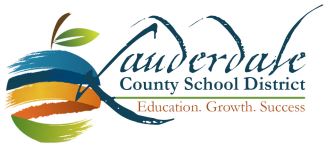 LEGAL NOTICEThe Lauderdale County Board of Education will receive sealed competitive bids at the office of the County Superintendent of Education, 301 46th Court, Meridian, MS 39305 or P. O. Box 5498, Meridian, MS  39302 or by electronic bid at www.centralbidding.com until 11:00 a.m. on Thursday, April 14, 2022 for the following:Bid Number 22-1421 – Depository of School FundsJuly 1, 2022 – June 30, 2025Notice is hereby given to all qualified Financial Institutions that the School Board of Lauderdale County School District, pursuant to provisions of Sections 27-105-305, 27-105-315, and 37-7-333 of the Mississippi Code of 1972 as amended, shall receive sealed bids for the privilege of keeping all or some of the several school district funds.At stated time at above physical address, bids shall be publicly received.  In accordance with MS Code Ann. §37-7-333 all bids shall be sent to the State Treasurer for further action which includes opening and selecting the depository or depositories for the upcoming three (3) year period noted.   No bid shall be accepted or considered after such scheduled time.  Bids are to be received in full compliance with Mississippi Code 1972, Section 31-3-1 et seq andSection 31-7-13.Recommendations relative to this bid and the naming of Depositories shall be made at the next scheduled meeting of the Board following the above noted opening date subject to the decision of the State Treasurer.Complete specifications and bidding documents may be obtained from the Office of Purchasing at the above noted address or by calling (601) 693-1683 or by contacting Central Bidding at 225-810-4814 or www.centralbidding.com .No Bid Proposal may be withdrawn for a period of sixty days after scheduled opening.  The Lauderdale County Board of Education reserves the right to accept/reject any and all bids and waives informalities.John-Mark Cain_________________ John-Mark Cain, PhD, Superintendent Advertise:  Thursday March   3, 2022                    Thursday March 10, 2022                   Thursday March 17, 2022